Naastedag 2019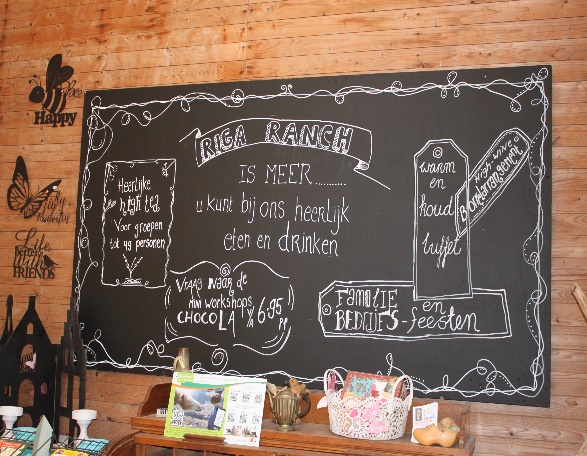 Dit jaar vindt de naastedag van de ADCA Vereniging Nederland plaats op zaterdag 5 oktober 2019.We gaan dit jaar naar de Riga ranch in Nieuwveen (Z-H)Het programma ziet er als volgt uit:10.30 uur: Ontvangst op de Riga Ranch met koffie/thee.11.00 uur: Interactieve workshop o.l.v. Dick Kleinlugtenbelt		Thema: Levenskunst: omgaan met een zieke naaste.12.30 uur: Boerenlunchbuffet13.30 uur: Chocolade workshop14.30 uur: Afsluiting met een hapje en drankje.De naastedag is bestemd voor de mantelzorg van iemand met een ataxie. Dus de partner, ouder of verzorger van iemand met een ataxie.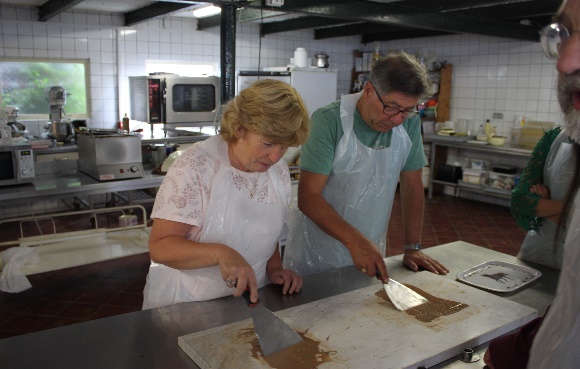 Graag zien we jullie op de Riga RanchBlokland 56, 2441 GG Nieuwveenwww.rigaranch.nl Dick Kleinlugtenbelt, geboren in 1949, is socioloog en filosoof. Tot aan zijn pensionering werkte hij als senior beleidsmedewerker kwaliteit en ethiek in de Geestelijke Gezondheidszorg. Nu, sinds 2011, geeft hij lezingen en cursussen op het gebied van levenskunst en ethiek (moreel beraad). Verder leidt hij, samen met anderen, het filosofisch café in Arnhem en is hij erelid van de VFP (Vereniging voor Filosofische Praktijk). Onlangs verscheen bij Damon van hem het boek ‘Moderne levenskunsten’.